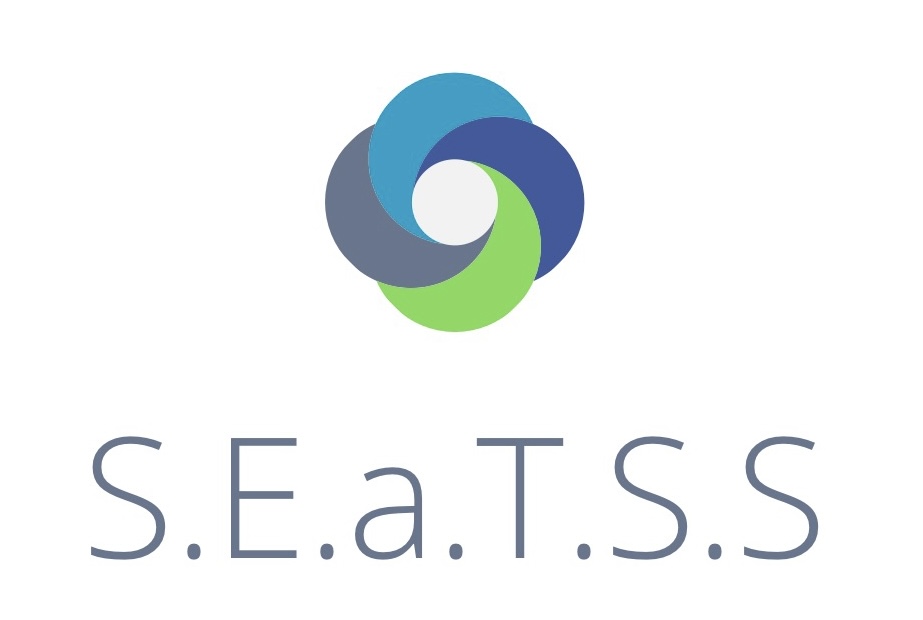 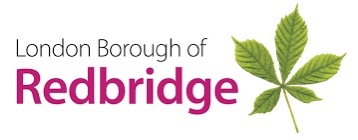 Students name:School yearActual ageThe pupil canCommentsDategroup letters and leave spaces between them as though they are writing separate wordsdemonstrate a mature writing grip developingshow an awareness of the sequence of letters, symbols and words eg writing name and one or two other words from memory write with capital letters frequentlywrite letters that are stringed from left to right on the page label pictures by matching beginning sound with a letterdress and undress independently, including fastening buttons, zips and Velcrocopy letters and words from environmental & classroom printtell others the purpose of own writingwrite using simplified oral language structures. (For example, “I wnt prk”)think that own writing can be read by othersrecognise own name (or part of it) in printhear and identifies medial sounds in wordsvoice thoughts whilst writingwrite own name and other words that have personal meaninguse upper and lower case letters indiscriminatelyform letters independently, however letters frequently reverseduse correct directionality most of the timeorally blend and segments the sounds heard in wordslink letters to soundscorrectly identifies and writes initial sounds heard in wordscorrectly identifies and writes final sounds heard in wordswrite the sounds in familiar CVC words in the correct orderwrite letter sounds in the order in which they are heard in wordswrites a label or captionwrite including finger spaces between wordswrite simple sentences using familiar wordswrite sentences that can be read by themselves and othersspells some short words correctly using phonetic knowledgemake up their own phrases or short sentences to express their thoughts aloud about stories or their experiences write a caption or short phrase using the graphemes that they already know. form correctly most of the 20+ lower-case letters in Standard 3 of English language comprehension and reading identify or write these 20+ graphemes on hearing the corresponding phonemes spell words (with known graphemes) by identifying the phoneme